Функциональная структура управления МКДОУ Средне - Агинский детский сад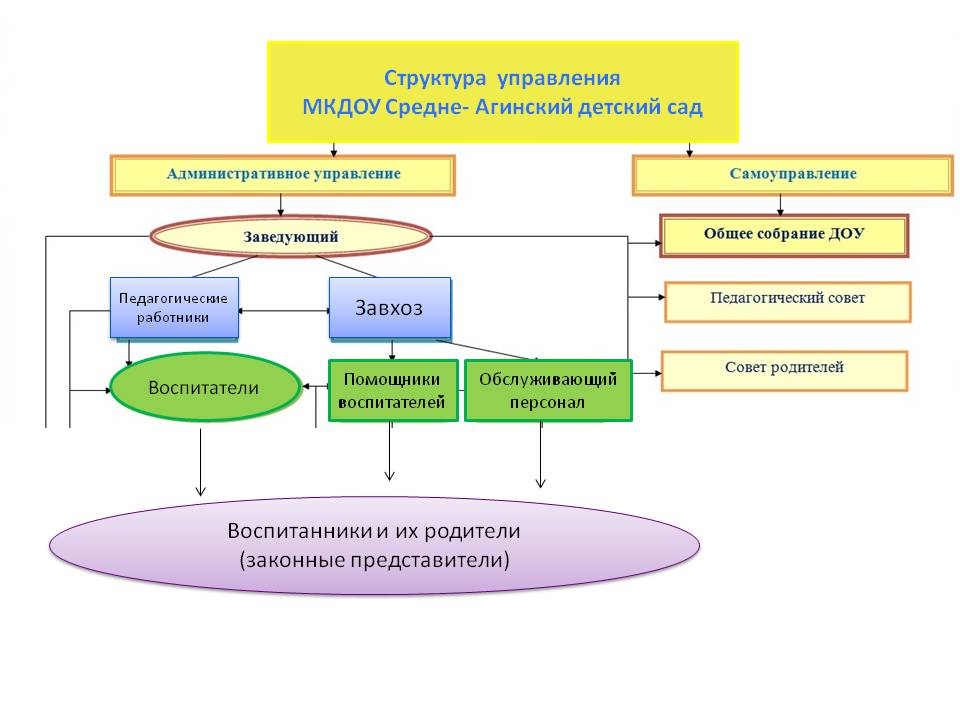 Управляющая система МКДОУ Средне-Агинский детский сад состоит из двух структур:I структура  –   самоуправление   МКДОУ Средне-Агинский детский садII структура – административное управлениеI структура  –   самоуправление   МКДОУСредне-Агинский детский садУправление МКДОУ Средне-Агинский детский сад строится на принципах единоначалия и самоуправления, обеспечивающих государственно-общественный характер управления МКДОУ Средне-Агинский детский сад.ФУНКЦИИ СОВЕТА МКДОУ Средне-Агинский детский сад1. Рассматривает проект устава, дополнения и изменения к нему;2. Обсуждает программу развития МКДОУ Средне-Агинский детский сад;3. Рассматривает вопрос об укреплении и развитии материально-технической базы МКДОУ Средне-Агинский детский сад;4. Взаимодействует с родительским комитетом МКДОУ Средне-Агинский детский сад в решении вопросов социальной защиты работников и родителей (законных представителей) МКДОУ Средне-Агинский детский сад ;5. Рассматривает жалобы и заявления родителей (законных представителей) на действия (бездействия) педагогического персонала МКДОУ Средне-Агинский детский сад ;6. Участвует в разработке и согласовании локальных актов МКДОУ Средне-Агинский детский сад, устанавливающих виды, размеры, условия и порядок произведения выплат стимулирующего характера, показатели и критерии оценки качества и результативности труда работников МКДОУ Средне-Агинский детский сад ;7. Утверждает по рекомендации членов педагогического Совета, награждения и участие педагогов в конкурсном движении;8. Участвует в организации платных дополнительных образовательных услуг в МКДОУ Средне-Агинский детский сад и организации иной приносящей доход деятельности;9. Содействует привлечению бюджетных средств для обеспечения деятельности и развития МКДОУ Средне-Агинский детский сад ;10. Заслушивает отчёт заведующего МКДОУ Средне-Агинский детский сад  по итогам учебного и финансового года;11. Рассматривает вопросы создания здоровых и безопасных условий обучения и воспитания в МКДОУ Средне-Агинский детский сад;12. Участвует в оценки качества и результативности труда работников МКДОУ Средне-Агинский детский сад, распределении выплат стимулирующего характера работникам и согласовании их распределения в порядке, установленном локальными актами МКДОУ Средне-Агинский детский сад.КОМПЕТЕНЦИИ ПЕДАГОГИЧЕСКОГО СОВЕТА МКДОУ Средне-Агинский детский сад.1. Определяет стратегию развития МКДОУ Средне-Агинский детский сад.2. Создаёт постоянные и временные комиссии, деятельность которых регламентируется локальными актами.3. Обсуждает и принимает основную адаптированную образовательную программу и дополнительные образовательные программы.4. Рассматривает вопросы повышения квалификации и переподготовки кадров.5. Выявляет, распространяет передовой педагогический опыт.6. Рассматривает вопросы организации дополнительных образовательных услуг.7. Рассматривает и принимает локальные акты МКДОУ Средне-Агинский детский сад.8. Обсуждает итоги работы МКДОУ Средне-Агинский детский сад, принимает решения по вопросам, касающимся содержания образования,  воспитания и развития.9. Утверждает план работы МКДОУ Средне-Агинский детский сад на учебный год.10.Утверждает характеристики педагогических работников, представляемых к награждению.11. Заслушивает отчет заведующего о создании условий для реализации общеобразовательной программы.12. Иные вопросы, касающиеся содержания образования, воспитания и развития.КОМПЕТЕНЦИИ ОБЩЕГО СОБРАНИЯ РАБОТНИКОВ МКДОУ Средне-Агинский детский садОбщее собрание работников, наделено следующими компетенциями:-ознакомление с проектами нормативных локальных актов МКДОУ Средне-Агинский детский сад, затрагивающие трудовые и социальные права работников МКДОУ Средне-Агинский детский сад;-избрание (выдвижение) представителей работников МКДОУ Средне-Агинский детский сад  в состав иных коллегиальных органов управления МКДОУ Средне-Агинский детский сад  в соответствии с настоящим Уставом;-разрешение конфликтных ситуаций между работниками и администрацией МКДОУ Средне-Агинский детский сад ;-принятие решения о заключении коллективного договора МКДОУ Средне-Агинский детский сад;-обсуждение и утверждение мероприятий по повышению эффективности и качества труда;-заслушивание администрации о ходе выполнения планов и договорных обязательств, результатах производственно-хозяйственной деятельности, предложение рекомендаций;-участие в разработке коллективного договора, обсуждении его и принятии по нему решения, уполномочивание профсоюзного комитета МКДОУ Средне-Агинский детский сад  подписать этот договор;-осуществление мер по обеспечению выполнения коллективного договора;-заслушивание отчетов администрации и профсоюзного комитета МКДОУ Средне-Агинский детский сад  о выполнении коллективного договора, постановка в необходимых случаях вопросов привлечения к ответственности лиц, не выполняющих обязательств по коллективному договору;-осуществления мер по обеспечению сохранности муниципальной и общественной собственности и рационального её использования;-постановка вопросов о привлечении к ответственности в установленном порядке работников, виновных своими действиями или бездействием в нанесении материального ущерба сохранности муниципальной и общественной собственности и рационального его использования;-обсуждение по представлению администрации  МКДОУ Средне-Агинский детский сад  проекта Правил внутреннего распорядка, внесение своих замечаний, предложений, принятие мер по обеспечению их соблюдения;-обсуждения состояния трудовой дисциплины и осуществления мер по её укреплению;-принятие мер морального стимулирования и внесение предложений о поощрении работников, активно участвующих в разработке новых методик, в распространении передового опыта;-участие в решении вопросов нормировании (тарификации) труда работников, использование фонда стимулирующих, компенсационных выплат, направляемого на оплату труда работников из бюджетных средств;-рассмотрение вопроса о повышении квалификации кадров, развития наставничества;-обсуждение и одобрение планов мероприятий по улучшению условий охраны труда, оздоровительных мероприятий и осуществление контроля за выполнением этих планов;-осуществление контроля за соблюдением работодателем трудового законодательства и иных нормативных правовых актов;-осуществление контроля за состоянием условий и охраны труда, выполнением обязательств работодателя, предусмотренных коллективным договором;-участие в расследовании несчастных случаев на производстве через своего председателя;-обсуждение Устава, изменений и дополнений к нему;-обсуждение Положения о Совете МКДОУ Средне-Агинский детский сад , Положения об общем собрании работников МКДОУ Средне-Агинский детский сад;-обсуждение и принятие Положения об оплате труда работников МКДОУ , Положения о стимулировании работников МКДОУ Средне-Агинский детский сад  и других;-решение иных вопросов, отнесённых к компетенции трудового коллектива Трудовым кодексом Российской Федерации, иными нормативными правовыми актами Российской Федерации, Коллективным договором МКДОУ Средне-Агинский детский сад.Общее собрание работников МКДОУ Средне-Агинский детский сад несёт ответственность за :-своевременное рассмотрение поставленных перед ним вопросов;-реализацию принятых решений;-выполнение обязательств по коллективному договору;-соответствие принятых решений и утверждаемых локальных актов законодательству Российской Федерации о труде, об образовании.МКДОУ Средне-Агинский детский сад  является дошкольной образовательной организацией, учредитель Администрация Саянского района. Функции и полномочия учредителя в отношении МКДОУ Средне-Агинский детский сад  осуществляются органом администрации Саянского района: МКУ «Управление образования администрации Саянского района».Деятельность МКДОУ и участников образовательного процесса регламентируется в части, не урегулированной Уставом МКДОУ Средне-Агинский детский сад, следующими локальными актами:•           Договор, заключенный между МКДОУ  и Учредителем;•           Правила внутреннего распорядка в МКДОУ;•           Правила приема в МКДОУ;•           Инструкции по охране труда;•           Должностные инструкции;•           Положение о Совете МКДОУ;•           Положение о педагогическом совете МКДОУ;•           Положение об оплате труда;•           Положение об общем собрании работников МКДОУ; •           Положение о материальном стимулировании и поощрении работников МКДОУ;II структура – административное управлениеII структура – административное управление, которое имеет линейную структуру, состоящая из трех уровней.Первый уровень – заведующий МКДОУ Средне-Агинский детский сад . Управленческая деятельность заведующей обеспечивает:•           материальные, организационные;•           правовые;•           социально–психологические условия для реализации функции управления образовательным процессом в ДОУ. Объект управления заведующего – весь коллектив.Администрация МКДОУ Средне-Агинский детский садЗаведующий МКДОУ: Зинченко Наталья ВасильевнаМестонахождение: 663590, Красноярский край, Саянский район,с. Средняя Агинка ул. Советская, 45.График работы: понедельник – пятница с 7.30.00-17.30 (перерыв 12.00-14.00)Прием родителей по личным вопросам: вторник, четверг  с 15.00-17.30Образование: высшее, КГПУ им. В.П. АстафьеваОбщий стаж работы:  42 год, педагогический стаж 42 года;Телефон рабочий: 8 (39142)30-5-69; сотовый 89620697958.Электронная почта: zinchenko123456@ yandex.ruВторой уровень –  завхоз.На этом уровне заведующий  осуществляет непосредственную и опосредованную реализацию управленческих решений через распределение обязанностей между  работниками  второго уровня.Объект управления управленцев второго уровня – часть коллектива согласно функциональным обязанностям.Третий уровень управления осуществляется воспитателями. Объект управления – дети и родители.Структура образовательного учреждения соответствует решаемым  МКДОУ Средне-Агинский детский сад  задачам, механизм управления дошкольным учреждением определяет его стабильное функционирование.Структурных подразделений, филиалов и представительств МКДОУ Средне-Агинский детский сад  не имеет.Семейные группы в детском саду отсутствуют.  ОРГАНИЗАЦИОННОЕУПРАВЛЕНИЕИсполнительный органКоллегиальные органыОРГАНИЗАЦИОННОЕУПРАВЛЕНИЕИсполнительный органСовет МКДОУ Средне-Агинский детский садОРГАНИЗАЦИОННОЕУПРАВЛЕНИЕИсполнительный органОбщее собраниеУправление образования администрации Саянского районаИсполнительный органОбщее собраниеУправление образования администрации Саянского районаАдминистрация(заведующий МКДОУ Средне-Агинский детский сад)Общее собраниеУправление образования администрации Саянского районаАдминистрация(заведующий МКДОУ Средне-Агинский детский сад)Педагогический советУправление образования администрации Саянского районаАдминистрация(заведующий МКДОУ Средне-Агинский детский сад)ЗАВЕДУЮЩИЙВоспитатели, родители ( законные представители)ЗАВЕДУЮЩИЙОбслуживающий персоналЗАВЕДУЮЩИЙУчебно-вспомогательный персонал